Notice of Classified VacancyNotice of Classified VacancyNotice of Classified VacancyNotice of Classified Vacancy
The El Dorado Union High School District is seeking qualified applicants 
for the following position.
The El Dorado Union High School District is seeking qualified applicants 
for the following position.
The El Dorado Union High School District is seeking qualified applicants 
for the following position.
The El Dorado Union High School District is seeking qualified applicants 
for the following position.FILING DEADLINEJanuary 21, 20224:30 p.m.PARAPROFESSIONAL SPECIALISTJOB #22-07PARAPROFESSIONAL SPECIALISTJOB #22-07DISTRICT 
OVERVIEWThe El Dorado Union High School District is located in the Sierra Nevada foothills between Sacramento and South Lake Tahoe.The District’s boundaries encompass 1,250 square miles, including a large portion of ’s historic Gold Rush region.  The area includes about 40 communities along the Highway 50 corridor, including the towns of Placerville, El Dorado Hills, Cameron Park, Shingle Springs, Diamond Springs, Camino, and Pollock Pines.  A variety of new and existing homes, many with acreage, are available at reasonable prices within the District.Agriculture, tourism, and light industry are the area’s primary industries.  The community is served by Los Rios Community College District, Sierra Community College District, Cosumnes River Community College, California State University at Sacramento, and U.C. Davis.The District’s location and natural setting provide for exciting outdoor activities with the Sacramento River Delta on the western border, Lake Tahoe resort and ski area on the eastern border and the American River.The District serves 6,650 students in grades 9 through 12 and is comprised of four comprehensive high schools, a charter school, a Regional Occupational Program, and a continuation school.Human Resources530.622-5081 or916.933-5165ext. 7228Fax 530.622-5982Link to EDUHSD Employment page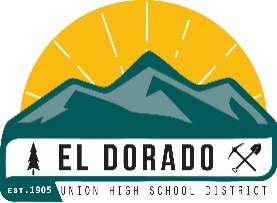 PARAPROFESSIONAL SPECIALISTJOB #22-07PARAPROFESSIONAL SPECIALISTJOB #22-07DISTRICT 
OVERVIEWThe El Dorado Union High School District is located in the Sierra Nevada foothills between Sacramento and South Lake Tahoe.The District’s boundaries encompass 1,250 square miles, including a large portion of ’s historic Gold Rush region.  The area includes about 40 communities along the Highway 50 corridor, including the towns of Placerville, El Dorado Hills, Cameron Park, Shingle Springs, Diamond Springs, Camino, and Pollock Pines.  A variety of new and existing homes, many with acreage, are available at reasonable prices within the District.Agriculture, tourism, and light industry are the area’s primary industries.  The community is served by Los Rios Community College District, Sierra Community College District, Cosumnes River Community College, California State University at Sacramento, and U.C. Davis.The District’s location and natural setting provide for exciting outdoor activities with the Sacramento River Delta on the western border, Lake Tahoe resort and ski area on the eastern border and the American River.The District serves 6,650 students in grades 9 through 12 and is comprised of four comprehensive high schools, a charter school, a Regional Occupational Program, and a continuation school.Human Resources530.622-5081 or916.933-5165ext. 7228Fax 530.622-5982Link to EDUHSD Employment pageMonths:Hours:Salary:Anticipated Site:9 mo/yr, Schedule A25 hrs/wk$18.82 - $25.81/hrPonderosa High SchoolDISTRICT 
OVERVIEWThe El Dorado Union High School District is located in the Sierra Nevada foothills between Sacramento and South Lake Tahoe.The District’s boundaries encompass 1,250 square miles, including a large portion of ’s historic Gold Rush region.  The area includes about 40 communities along the Highway 50 corridor, including the towns of Placerville, El Dorado Hills, Cameron Park, Shingle Springs, Diamond Springs, Camino, and Pollock Pines.  A variety of new and existing homes, many with acreage, are available at reasonable prices within the District.Agriculture, tourism, and light industry are the area’s primary industries.  The community is served by Los Rios Community College District, Sierra Community College District, Cosumnes River Community College, California State University at Sacramento, and U.C. Davis.The District’s location and natural setting provide for exciting outdoor activities with the Sacramento River Delta on the western border, Lake Tahoe resort and ski area on the eastern border and the American River.The District serves 6,650 students in grades 9 through 12 and is comprised of four comprehensive high schools, a charter school, a Regional Occupational Program, and a continuation school.Human Resources530.622-5081 or916.933-5165ext. 7228Fax 530.622-5982Link to EDUHSD Employment pageThe successful candidate will possess the skills, knowledge and abilities to: Assist special program teachers and independently teach modules of the special programsDevelop and maintain positive rapport with students who may have limited physical, emotional, and/or academic abilitiesCommunicate with students and motivate them to participate in learning activitiesAssist teachers in a classroom setting working with individuals or small groupsEstablish and maintain effective relationships with those contacted in the course of workMeet requirements as identified in Every Student Succeeds Act (ESSA). Interested applicants may apply online atwww.edjoin.org/EDUHSDThe successful candidate will possess the skills, knowledge and abilities to: Assist special program teachers and independently teach modules of the special programsDevelop and maintain positive rapport with students who may have limited physical, emotional, and/or academic abilitiesCommunicate with students and motivate them to participate in learning activitiesAssist teachers in a classroom setting working with individuals or small groupsEstablish and maintain effective relationships with those contacted in the course of workMeet requirements as identified in Every Student Succeeds Act (ESSA). Interested applicants may apply online atwww.edjoin.org/EDUHSDDISTRICT 
OVERVIEWThe El Dorado Union High School District is located in the Sierra Nevada foothills between Sacramento and South Lake Tahoe.The District’s boundaries encompass 1,250 square miles, including a large portion of ’s historic Gold Rush region.  The area includes about 40 communities along the Highway 50 corridor, including the towns of Placerville, El Dorado Hills, Cameron Park, Shingle Springs, Diamond Springs, Camino, and Pollock Pines.  A variety of new and existing homes, many with acreage, are available at reasonable prices within the District.Agriculture, tourism, and light industry are the area’s primary industries.  The community is served by Los Rios Community College District, Sierra Community College District, Cosumnes River Community College, California State University at Sacramento, and U.C. Davis.The District’s location and natural setting provide for exciting outdoor activities with the Sacramento River Delta on the western border, Lake Tahoe resort and ski area on the eastern border and the American River.The District serves 6,650 students in grades 9 through 12 and is comprised of four comprehensive high schools, a charter school, a Regional Occupational Program, and a continuation school.THE DISTRICT IS AN EQUAL OPPORTUNITY EMPLOYER AND   PROHIBITS UNLAWFUL DISCRIMINATION AND/OR HARASSMENT OF DISTRICT EMPLOYEES OR JOB APPLICANTS ON THE BASIS OF THE INDIVIDUAL’S ACTUAL OR PERCEIVED RACE, COLOR, ANCESTRY, NATIONAL ORIGIN, AGE, RELIGIOUS CREED, MARITAL STATUS, PREGNANCY, PHYSICAL OR MENTAL DISABILITY, MEDICAL CONDITION, GENETIC INFORMATION, MILITARY AND VETERAN STATUS, SEX, SEXUAL ORIENTATION, GENDER, GENDER IDENTITY, GENDER EXPRESSION, OR ASSOCIATION WITH A PERSON OR GROUP WITH ONE OR MORE OF THESE ACTUAL OR PERCEIVED CHARACTERISTICS.The successful candidate will possess the skills, knowledge and abilities to: Assist special program teachers and independently teach modules of the special programsDevelop and maintain positive rapport with students who may have limited physical, emotional, and/or academic abilitiesCommunicate with students and motivate them to participate in learning activitiesAssist teachers in a classroom setting working with individuals or small groupsEstablish and maintain effective relationships with those contacted in the course of workMeet requirements as identified in Every Student Succeeds Act (ESSA). Interested applicants may apply online atwww.edjoin.org/EDUHSDThe successful candidate will possess the skills, knowledge and abilities to: Assist special program teachers and independently teach modules of the special programsDevelop and maintain positive rapport with students who may have limited physical, emotional, and/or academic abilitiesCommunicate with students and motivate them to participate in learning activitiesAssist teachers in a classroom setting working with individuals or small groupsEstablish and maintain effective relationships with those contacted in the course of workMeet requirements as identified in Every Student Succeeds Act (ESSA). Interested applicants may apply online atwww.edjoin.org/EDUHSDDISTRICT 
OVERVIEWThe El Dorado Union High School District is located in the Sierra Nevada foothills between Sacramento and South Lake Tahoe.The District’s boundaries encompass 1,250 square miles, including a large portion of ’s historic Gold Rush region.  The area includes about 40 communities along the Highway 50 corridor, including the towns of Placerville, El Dorado Hills, Cameron Park, Shingle Springs, Diamond Springs, Camino, and Pollock Pines.  A variety of new and existing homes, many with acreage, are available at reasonable prices within the District.Agriculture, tourism, and light industry are the area’s primary industries.  The community is served by Los Rios Community College District, Sierra Community College District, Cosumnes River Community College, California State University at Sacramento, and U.C. Davis.The District’s location and natural setting provide for exciting outdoor activities with the Sacramento River Delta on the western border, Lake Tahoe resort and ski area on the eastern border and the American River.The District serves 6,650 students in grades 9 through 12 and is comprised of four comprehensive high schools, a charter school, a Regional Occupational Program, and a continuation school.